Prénom : Nom : Classe : Comment s’assurer du bien-fondé d’une information ?La valeur de l’information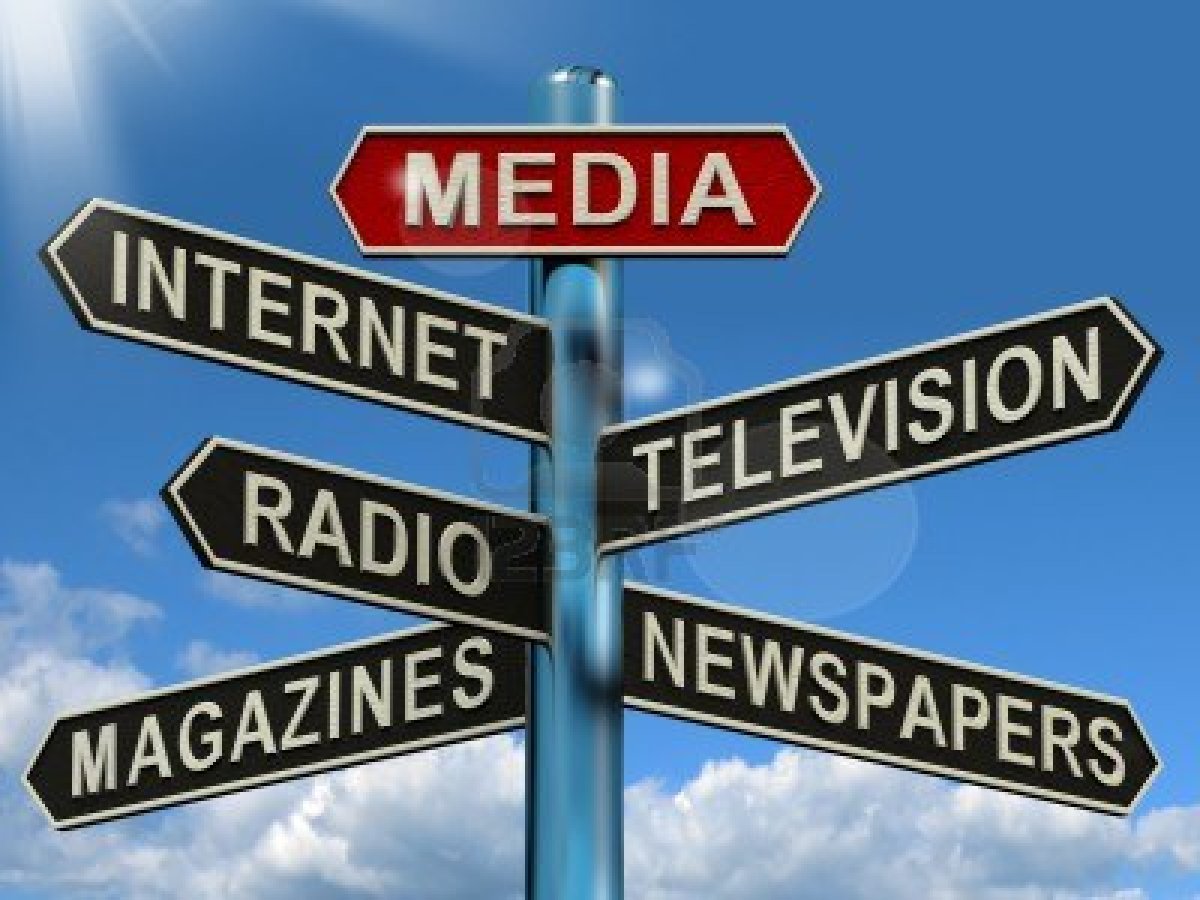 Source : keskiscpass.comObjectif n°1 : Se repérer avec les médias et définir la valeur d’une informationComplétez le tableau suivant personnellement : Visionnage : « Les clés des médias » puis définissez les mots-clés de l’aide-mémoire afin de construire votre propre stratégie d’informationC’est quoi une information ? C’est quoi la rumeur ? Qu’est-ce qu’une source ? Nous sommes tous des médiasLes journalistes sont-ils objectifs ?La hiérarchie de l’informationLes journalistes disent-ils tous la même chose ? Le réseau social n’est pas un journalL’info en continu, comment faire le tri ? Répondez à la carte mentale sur votre propre stratégie de l’information : Donnez 5 éléments de réponsesPresse écriteTélévisionInternet (réseaux sociaux et sites…)Avantages……………………………………………..……………………………………………..……………………………………………..……………………………………………..……………………………………………..……………………………………………..……………………………………………..……………………………………………..……………………………………………..……………………………………………..……………………………………………..……………………………………………..……………………………………………..……………………………………………..……………………………………………..……………………………………………..……………………………………………..……………………………………………..Inconvénients……………………………………………..……………………………………………..……………………………………………..……………………………………………..……………………………………………..……………………………………………..……………………………………………..……………………………………………..……………………………………………..……………………………………………..……………………………………………..……………………………………………..……………………………………………..……………………………………………..……………………………………………..……………………………………………..……………………………………………..……………………………………………..